温馨提示：请各位新生适时关注河南师范大学继续教育学院网页http://www.htu.cn/jxjy/和官方微信公众账号“河南师大继续教育”发布有关通知公告。附件：1.河南师范大学（微信）缴费流程2.河南师范大学2021级高等学历继续教育学生学费收取标准3.河南师范大学各院部招生专业及招生咨询电话4.河南师范大学2021级高等学历继续教育新生报到须知附件1.河南师范大学（微信）缴费流程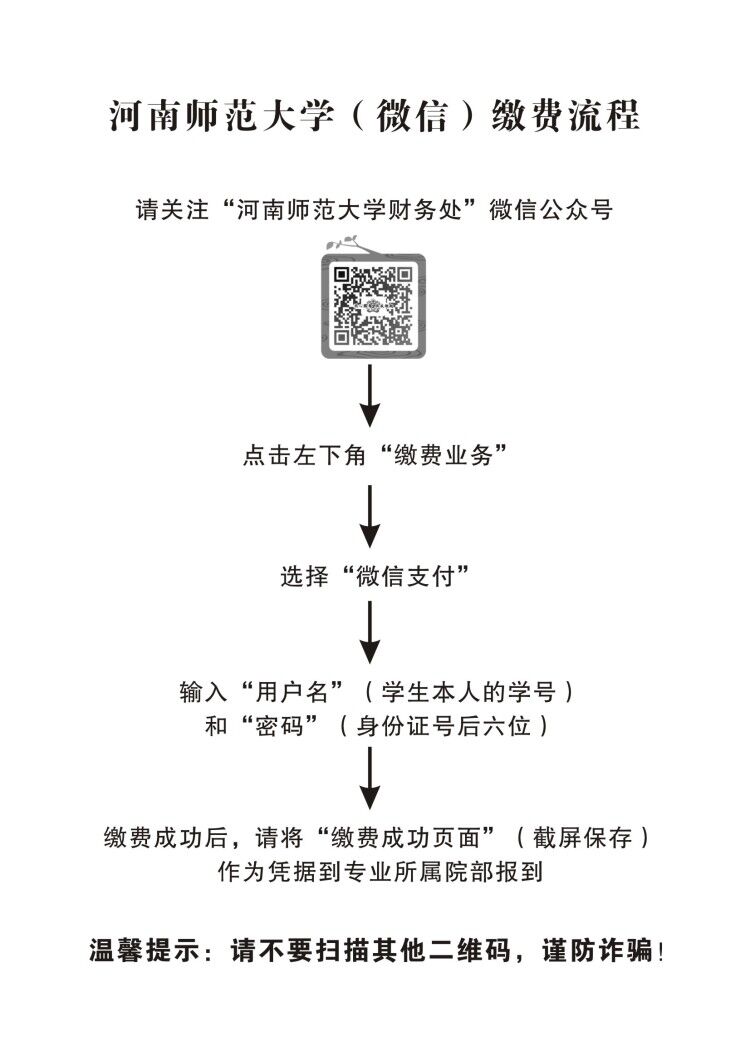 附件2.河南师范大学2021级高等学历继续教育学生学费收取标准附件3.河南师范大学各院部招生专业及招生咨询电话附件4. 河南师范大学2021级高等学历继续教育新生报到须知一、报到注册本人凭录取通知书、准考证、身份证原件及复印件、彩色照片（一寸一张，二寸三张），专升本新生须交验专科或专科以上学历证书原件及《中国高等教育学历认证报告》复印件或《教育部学历证书电子注册备案表》（查询网址：https://www.chsi.com.cn/），在规定时间内到河南师范大学报到。如有特殊原因不能按时报到者，需向录取专业所在院部办公室请假（从报到之日算起不超过15日）。未请假或请假逾期不报到者，除因不可抗力等正当理由外，视为自愿放弃入学资格，一律不予注册学籍。报到注册步骤如下：第一步：关注河南师范大学财务处微信公众号进行网上缴费；第二步：持缴费凭据（缴费成功页面截图）到录取专业所属院部（见背面“各院部招生专业及咨询电话”）报到注册（核对信息、办理学生证、填写学籍表、签订承诺书等）。二、相关费用1、学费： 函  授：文史类  专科 1100元/生/年、本科 1300元/生/年理工类  本科 1700元/生/年业  余：外语类  本科 1300元/生/年2、教材费：教材由学校提供，本着自愿原则，如需购买教材，费用采取分次预交，首次预交400元（据实结算，多退少补）。3、国家若有新的收费标准颁布，按新的收费标准执行。三、报到地址及乘车路线报到地址：河南省新乡市建设东路46号河南师范大学（西校区）。乘车路线：火车站乘K1路公交车到河师大站下；高铁东站乘K57路或K69公交车到河师大站下；汽车东站乘801路公交车到河师大站下。四、温馨提示：1、请各位新生适时关注河南师范大学继续教育学院网页http://www.htu.cn/jxjy/和官方微信公众账号“河南师范大学继续教育学院”发布有关通知公告。2、河南师范大学未委托任何机构和个人代收费用，学生本人必须到校进行缴费、学籍注册、办理入学手续等。3、往返河南师大及进校办理手续期间，务必严格遵守疫情防控的各项要求。本通知最终解释权归河南师范大学继续教育学院所有序号专业名称学历层次学费标准（元/年）1数学与应用数学专升本17002计算机科学与技术专升本17003物联网工程专升本17004水产养殖学专升本17005汉语言文学专升本13006心理学专升本13007小学教育专升本13008学前教育专升本13009法学专升本130010工商管理专升本130011市场营销专升本130012财务管理专升本130013会计学专升本130014英语专升本130015人力资源管理专升本130016文化产业管理专升本130017历史学专升本130018旅游管理专升本130019行政管理专升本130020汉语言文学高起本130021学前教育高起本130022法学高起本130023人力资源管理高起本130024文化产业管理高起本130025工商管理高起本130026财务管理高起本130027会计学高起本130028计算机科学与技术高起本170029水产养殖学高起本170030物联网工程高起本170031行政管理高起专110032语文教育高起专110033学前教育高起专110034人力资源管理高起专110035工商企业管理高起专1100院 部 名 称院部所在校区招  生  专  业电 话数学与信息科学学院西校区数学与应用数学0373—3328847教育学部西校区心理学 学前教育 小学教育0373—3328390外国语学院西校区英语0373—3326170旅游学院西校区旅游管理0373—3328658水产学院西校区水产养殖学0373—3328682计算机与信息工程学院东校区计算机科学与技术物联网工程0373—3326271政治与公共管理学院东校区行政管理0373—3326366文学院东校区汉语言文学 语文教育0373—3326363法学院东校区法学0373—3326396商学院东校区工商管理 市场营销财务管理  会计学
工商企业管理0373—3326367历史文化学院东校区历史学  文化产业管理人力资源管理0373—3325331